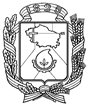 АДМИНИСТРАЦИЯ ГОРОДА НЕВИННОМЫССКАСТАВРОПОЛЬСКОГО КРАЯПОСТАНОВЛЕНИЕ29.06.2021                        г. Невинномысск                                       № 1096О внесении изменения в Положение о штабе народных дружин города Невинномысска, утвержденное постановлением администрации города Невинномысска от 12 декабря 2014 г. № 3917 В соответствии с Федеральным законом от 02 апреля 2014 г. № 44-ФЗ «Об участии граждан в охране общественного порядка», Законом Ставропольского края от 26 сентября 2014 г. № 82-кз «О некоторых вопросах участия граждан в охране общественного порядка на территории Ставропольского края», постановляю:Внести изменение в Положение о штабе народных дружин города Невинномысска, утвержденное постановлением администрации города Невинномысска от 12 декабря 2014 г. № 3917 «О штабе народных дружин города Невинномысска», дополнив пункт 4 абзацем следующего содержания:«принимает решение об участии членов народных дружин города в самостоятельных выходах, а также в обеспечении правопорядка при проведении мероприятий с массовым участием граждан (вне зависимости границ территорий города, на которых они созданы)». Глава города НевинномысскаСтавропольского края                                                                    М.А. Миненков